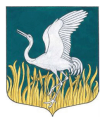 ЛЕНИНГРАДСКАЯ ОБЛАСТЬЛУЖСКИЙ МУНИЦИПАЛЬНЫЙ РАЙОНАДМИНИСТРАЦИЯМШИНСКОГО СЕЛЬСКОГО ПОСЕЛЕНИЯПОСТАНОВЛЕНИЕ от  22 декабря 2023 г.                                                                                                  № 421В соответствии с пунктом 3 статьи 93 Бюджетного кодекса Российской Федерации, Уставом МО Мшинское сельское поселение, администрация               МО Мшинское сельское поселениеПОСТАНОВЛЯЕТ:1. Утвердить прилагаемые Правила (основания, условия и порядок) реструктуризации денежных обязательств (задолженности по денежным обязательствам) перед МО Мшинское сельское поселение.2. Опубликовать настоящее постановление в газете «Лужская правда». Мшинское сельское поселение» и разместить на официальном сайте администрации Мшинское сельского поселения в сети Интернет.3.	Настоящее постановление вступает в силу со дня его официального опубликования.4.	Контроль за исполнением настоящего постановления оставляю за собой.И.о. главы администрацииМшинского сельского поселения		       	                               В.В. КартавенкоРазослано: в прокуратуру, в дело                                                                                     Приложение к постановлению администрации Мшинского сельского поселения от 22.12.2023г. №421Правила(основания, условия и порядок) реструктуризации денежныхобязательств (задолженности по денежным обязательствам)перед МО Мшинское сельское поселение1. Общие положения1.1.	Настоящие правила реструктуризации денежных обязательств (задолженности по денежным обязательствам) перед МО Мшинское сельское поселение (далее – Правила) разработаны в соответствии с пунктом 3 статьи 93 Бюджетного кодекса Российской Федерации в целях определения оснований, условий и порядка реструктуризации денежных обязательств (задолженности по денежным обязательствам) перед МО Мшинское сельское поселение (далее – реструктуризация задолженности), а также дополнительных условий реструктуризации задолженности, в том числе критериев, которым должны соответствовать должники, имеющие право на реструктуризацию задолженности.1.2.	Понятия и термины, используемые в настоящих Правилах, применяются в значениях, определенных Бюджетным кодексом Российской Федерации.1.3.	Возможность и основные условия реструктуризации задолженности устанавливаются решением Совета депутатов МО Мшинское сельское поселение о бюджете МО Мшинское сельское поселение на очередной финансовый год и плановый период (далее – решение о бюджете).1.4.	Реструктуризация задолженности предусматривает изменение условий исполнения денежного обязательства (погашения задолженности по нему), связанное с изменением сроков (в том числе с предоставлением отсрочки или рассрочки) исполнения денежного обязательства (погашения задолженности по нему), изменение величины процентов за пользование денежными средствами и (или) иных платежей.2. Основания и условия реструктуризации задолженности2.1.	Реструктуризация задолженности проводится:2.1.1.	по обязательствам юридических лиц или муниципальных образований, возникшим в связи с предоставлением им из бюджета МО Мшинское сельское поселение денежных средств на возвратной и возмездной основе (далее - реструктуризация задолженности по бюджетным кредитам);2.1.2.	в связи с предоставлением и (или) исполнением муниципальной гарантии (далее - реструктуризация задолженности в связи с исполнением муниципальной гарантии);2.2.	Основанием реструктуризации задолженности является обращение (заявление) лиц, указанных в подпунктах 2.1.1, 2.12 настоящих Правил, при условии установления возможности реструктуризации задолженности в решении о бюджете.2.3.	Реструктуризация задолженности осуществляется на условиях, установленных решением о бюджете, при соблюдении следующих дополнительных условий реструктуризации задолженности:*.3. Порядок реструктуризации задолженностипо бюджетным кредитам3.1.	В случае, если должником является публично-правовое образование (орган местного самоуправления), то для реструктуризации задолженности по бюджетным кредитам руководитель соответствующего публично-правового образования (глава (глава администрации) соответствующего муниципального образования) представляет в администрацию МО Мшинское сельское поселение следующие документы:3.1.1.	заявление, в котором должны быть указаны:3.1.1.1.	обстоятельства, наличие которых препятствует погашению обязательства (задолженности) по бюджетному кредиту в сроки, порядке и на основаниях, установленных договором о предоставлении бюджетного кредита;3.1.1.2.	размер задолженности, подлежащий реструктуризации, величина процентов за пользование денежными средствами и (или) размер (периодичность) платежей;3.1.1.3.	способ проведения реструктуризации: изменение сроков (в том числе с предоставлением отсрочки или рассрочки), изменение величины процентов за пользование денежными средствами и (или) изменение размера (периодичности) платежей;3.1.1.4.	информация об источниках и сроках (графике) погашения реструктуризируемой задолженности по денежным обязательствам;3.1.2.	* иные документы.3.2.	В случае, если должником является иное юридическое лицо (коммерческая или некоммерческая организация, общественное объединение), то для реструктуризации задолженности по бюджетным кредитам руководитель соответствующего юридического лица или иное уполномоченное в установленном законом порядке должностное лицо представляет в администрацию МО Мшинское сельское поселение следующие документы:3.2.1.	заявление, в котором должны быть указаны:3.2.1.1.	обстоятельства, наличие которых препятствует погашению обязательства (задолженности) по бюджетному кредиту в сроки, порядке и на основаниях, установленных договором о предоставлении бюджетного кредита;3.2.1.2.	размер задолженности, подлежащий реструктуризации, величина процентов за пользование денежными средствами и (или) размер (периодичность) платежей;3.2.1.3.	способ проведения реструктуризации: изменение сроков (в том числе с предоставлением отсрочки или рассрочки), изменение величины процентов за пользование денежными средствами и (или) изменение размера (периодичности) платежей;3.2.1.4.	информация об источниках и сроках (графике) погашения реструктуризируемой задолженности по денежным обязательствам;3.2.2.	копию документа, подтверждающего полномочия лица, действующего от имени должника (в случае, если заявление подписано представителем);3.2.3.	копии учредительных документов со всеми изменениями и дополнениями, заверенные руководителем юридического лица или иным уполномоченным на то должностным лицом должника;3.2.4.	подписанное руководителем юридического лица гарантийное письмо о том, что юридическое лицо не находится в процессе реорганизации (за исключением реорганизации в форме присоединения к юридическому лицу другого юридического лица) или ликвидации, в отношении него не введена процедура банкротства, его деятельность не приостановлена в порядке, предусмотренном законодательством Российской Федерации;3.2.5.	* иные документы.3.3.	Основаниями для отказа в проведении реструктуризации задолженности по бюджетным кредитам являются:3.3.1.	указание в заявлении неполных и (или) недостоверных сведений;3.3.2.	непредставление (представление не в полном объеме) документов, указанных в пунктах 3.1 или 3.2 настоящих Правил;3.3.3.	решением о бюджете не установлена возможность реструктуризации задолженности;3.3.4.	денежные обязательства (задолженность по ним) перед МО Мшинское сельское поселение взысканы на основании вступившего в законную силу решения суда;3.3.5.	не соблюдены способы и условия реструктуризации задолженности, установленные решением о бюджете, *или дополнительные условия реструктуризации задолженности, установленные пунктом 2.3 настоящих Правил;3.3.6.	юридическое лицо находится в процессе реорганизации (за исключением реорганизации в форме присоединения к юридическому лицу другого юридического лица) или ликвидации, в отношении него введена процедура банкротства, его деятельность приостановлена в порядке, предусмотренном законодательством Российской Федерации.3.4.	Финансовый орган МО Мшинское сельское поселение в течение (количество) рабочих дней со дня поступления заявления о реструктуризации задолженности по бюджетному кредиту и прилагаемых к нему документов рассматривает их и:3.4.1.	в случае отсутствия оснований для отказа в проведении реструктуризации задолженности, предусмотренных пунктом 3.3 настоящих Правил, разрабатывает и представляет главе (главе администрации) МО Мшинское сельское поселение на утверждение проект постановления администрации МО Мшинское сельское поселение о реструктуризации задолженности по бюджетному кредиту с приложением проекта соглашения о реструктуризации задолженности по бюджетному кредиту;3.4.2.	при наличии оснований для отказа в проведении реструктуризации задолженности, предусмотренных пунктом 3.3 настоящих Правил, письменно информирует лицо, обратившееся с заявлением о реструктуризации бюджетного кредита, о причинах отказа.3.5.	Соглашение о реструктуризации задолженности по бюджетному кредиту заключается в течение (количество) рабочих дней со дня вступления в силу постановления администрации МО Мшинское сельское поселение о реструктуризации задолженности по бюджетному кредиту.3.6.	Соглашение о реструктуризации задолженности по бюджетным кредитам должно предусматривать следующие условия:3.6.1.	способ реструктуризации задолженности (отсрочка или рассрочка, изменение величины процентов за пользование денежными средствами и (или) изменение размера (периодичности) платежей);3.6.2.	размер реструктурированной задолженности;3.6.3.	срок погашения задолженности, а в случае предоставления рассрочки - график, платежей;3.6.4.	сроки проведения реструктуризации задолженности;3.6.5.	права и обязанности сторон;3.6.6.	санкции за невыполнение условий соглашения;3.6.7.	обязательство должники о ежегодном предоставлении информации о выполнении условий реструктуризации задолженности до полного ее погашения;3.6.8. * иные условия.4. Порядок реструктуризации задолженностив связи с исполнением муниципальных гарантий4.1.	Для проведения реструктуризации задолженности в связи с исполнением муниципальной гарантии, юридическое лицо представляет в администрацию МО Мшинское сельское поселение:4.1.1.	заявление, в котором должны быть указаны:4.1.1.1.	обстоятельства, наличие которых препятствует исполнению обязательств по муниципальной гарантии в установленные сроки;4.1.1.2.	размер задолженности, предполагаемый к реструктуризации;4.1.1.3.	способ реструктуризации задолженности (отсрочка или рассрочка, изменение величины процентов за пользование денежными средствами и (или) изменение размера (периодичности) платежей);4.1.1.4.	информация об источниках и сроках (графике) погашения реструктуризируемой задолженности;4.1.2.	копию документа, подтверждающего полномочия лица, действующего от имени должника (в случае, если заявление подписано представителем);4.1.3.	копии учредительных документов со всеми изменениями и дополнениями, заверенные руководителем юридического лица или иным уполномоченным на то должностным лицом должника;4.1.4.	годовую бухгалтерскую (финансовую) отчетность по формам бухгалтерского баланса и отчета о финансовых результатах, утвержденных приложением № 1 к приказу Минфина России от 02.07.2010 № 66н «О формах бухгалтерской отчетности организаций» (далее - приказ Минфина России), за последний отчетный год с отметкой о принятии налоговым органом по месту постановки на налоговый учет должника, а также информацию о дебиторской и кредиторской задолженности, оформленную с учетом положений раздела 5 приложения № 3 к приказу Минфина России;4.1.5.	расшифровку дебиторской и кредиторской задолженности к бухгалтерским балансам за отчетный финансовый год, предшествующий году подачи заявление о реструктуризации задолженности, и на последнюю отчетную дату с указанием периодов (сроков) возникновения задолженности и ее статуса (текущая, просроченная);4.1.6.	подписанное руководителем юридического лица гарантийное письмо о том, что юридическое лицо не находится в процессе реорганизации (за исключением реорганизации в форме присоединения к юридическому лицу другого юридического лица) или ликвидации, в отношении него не введена процедура банкротства, его деятельность не приостановлена в порядке, предусмотренном законодательством Российской Федерации;4.1.7.	справки кредитных организаций об оборотах по расчетным счетам за последние 12 месяцев, предшествующих месяцу подачи заявления о реструктуризации, остатках денежных средств на них на дату, предшествующую дате подачи заявления о реструктуризации, наличии или отсутствии на каждом счете на дату представления справки картотеки неоплаченных расчетных документов;4.1.8.	документы, характеризующие кредитную историю должника за последние 3 года на дату подачи документов в администрацию МО Мшинское сельское поселение (описание обязательств должника по действующим кредитным договорам и (или) договорам займа с указанием остатка задолженности на дату составления кредитной истории) либо свидетельствующие о ее отсутствии;4.1.9. * иные документы.4.2.	Основаниями для отказа в проведении реструктуризации задолженности в связи с исполнением муниципальной гарантии являются:4.2.1.	указание в заявлении неполных и (или) недостоверных сведений;4.2.2.	непредставление (представление не в полном объеме) документов, указанных в пункте 4.1 настоящих Правил;4.2.3. решением о бюджете не установлена возможность и реструктуризации задолженности;4.2.4.	денежные обязательства (задолженность по ним) перед МО Мшинское сельское поселение взысканы на основании вступившего в законную силу решения суда;4.2.5.	не соблюдены способы и условия реструктуризации задолженности, установленные решением о бюджете, *или дополнительные условия реструктуризации задолженности, установленные пунктом 2.3 настоящих Правил;4.2.6.	юридическое лицо находится в процессе реорганизации (за исключением реорганизации в форме присоединения к юридическому лицу другого юридического лица) или ликвидации, в отношении него введена процедура банкротства, его деятельность приостановлена в порядке, предусмотренном законодательством Российской Федерации.4.3.	Финансовый орган МО Мшинское сельское поселение в течение (количество) рабочих дней со дня поступления заявления и прилагаемых к нему документов о реструктуризации задолженности в связи с исполнением муниципальных гарантий рассматривает их и в случае: 4.3.1.	отсутствия оснований для отказа в проведении реструктуризации задолженности, предусмотренных пунктом 4.2 настоящих Правил, - разрабатывает и представляет главе (главе администрации) МО Мшинское сельское поселение на утверждение проект постановления администрации МО Мшинское сельское поселение о реструктуризации задолженности в связи с исполнением муниципальных гарантий, с приложением проекта соглашения о реструктуризации задолженности в связи с исполнением муниципальных гарантий;4.3.2.	при наличии оснований для отказа в проведении реструктуризации задолженности, предусмотренных пунктом 4.2 настоящих Правил, - письменно информирует юридическое лицо о причине отказа в предоставлении реструктуризации задолженности в связи с исполнением муниципальных гарантий.4.4.	Соглашение о реструктуризации задолженности в связи с исполнением муниципальных гарантий заключается в течение (количество) рабочих дней со дня вступления в силу постановления администрации МО Мшинское сельское поселение о реструктуризации задолженности в связи с исполнением муниципальных гарантий.4.5.	Соглашение о реструктуризации задолженности в связи с исполнением муниципальных гарантий должно предусматривать:4.5.1.	способ реструктуризации задолженности (отсрочка или рассрочка, изменение величины процентов за пользование денежными средствами и (или) изменение размера (периодичности) платежей);4.5.2.	размер реструктурированной задолженности;4.5.3.	срок погашения задолженности, а в случае предоставления рассрочки - график, платежей;4.5.4.	сроки проведения реструктуризации задолженности;4.5.5.	права и обязанности сторон;4.5.6.	санкции, применяемые к юридическому лицу в случае нарушения условий соглашения;4.5.7.	обязательство должника о ежегодном предоставлении информации о выполнении условий реструктуризации задолженности до полного ее погашения;4.5.8. * иные условия.Об утверждении правил (оснований, условий и порядка) реструктуризации денежных обязательств (задолженности по денежным обязательствам) перед МО Мшинское  сельское поселение Лужского муниципального района Ленинградской области